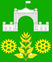 АДМИНИСТРАЦИЯ ВИМОВСКОГО СЕЛЬСКОГОПОСЕЛЕНИЯ УСТЬ-ЛАБИНСКОГО РАЙОНА П О С Т А Н О В Л Е Н И Еот 06.06.2022 года				                                                        № 81поселок ВимовецО присвоении адреса объекту адресацииВ соответствии с Постановлением Правительства Российской Федерации от 19.11.2014г № 1221 «Об утверждении правил присвоения, изменения и аннулирования адресов» и руководствуясь статьей 16 Федерального закона от 06.10.2003г № 131-ФЗ «Об общих принципах организации местного самоуправления в Российской Федерации», Уставом Вимовского сельского поселения Усть-Лабинского района, в целях упорядочения элементов застройки и совершенствования единой информационной системы адресации на территории Вимовского сельского поселения Усть-Лабинского района постановляю:1.1. Жилому дому с К№ 23:35:0803001:2632, расположенному: п. Вимовец, ул. Батохина, д. 15/1, присвоить адрес: Российская Федерация, Краснодарский край, Усть-Лабинский муниципальный район, Вимовское сельское поселение, поселок Вимовец, улица Батохина, д. 15/1. 2. Собственнику недвижимого имущества обратиться в Управление Федеральной службы государственной регистрации, кадастра и картографии по Краснодарскому краю для внесения соответствующих изменений.3. Общему отделу администрации Вимовского сельского поселения Усть-Лабинского района (Котова) зарегистрировать настоящее постановление в установленном порядке и обеспечить его размещение на официальном сайте администрации Вимовского сельского поселения Усть-Лабинского района в информационно-телекоммуникационной сети Интернет.4. Контроль за исполнением настоящего постановления возложить на главу Вимовского сельского поселения Усть-Лабинского района Таранову А. В.5. Постановление вступает в силу со дня его подписания.Глава Вимовского сельского поселенияУсть-Лабинского района                                                                        А. В. Таранова